УДК 534.6.08Применение автокорреляционной функции и вейвлет-преобразования для автоматической обработки акустических сигналовР. Э. Шарыпов, В. И. РимляндТихоокеанский государственный университет (г. Хабаровск)2017104939@pnu.edu.ruРазработан алгоритм автоматической обработки акустических сигналов с помощью автокорреляционной функции и вейвлет-преобразования. Алгоритм протестирован осциллограммах, полученных на эталонной установке 1-го разряда. Получены значения скорости распространения и коэффициента затухания продольных ультразвуковых волн в эталонном образце.automatic Acoustic signal processing using autocorrelation function and wavelet transformR. E. Sharypov, V. I. Rimlyand, Pacific National University (Khabarovsk)2017104939@pnu.edu.ruAn algorithm for automatic processing of acoustic signals using the autocorrelation function and wavelet transform has been developed. The algorithm is tested using oscillograms obtained on a state primary standard setup. The values of the velocity the attenuation coefficient of ultrasonic longitudinal waves in a reference sample are obtained.Акустические измерения в твердых средах находят широкое применение. В физике твердого тела с их помощью изучают фундаментальные свойства твердых тел: ангармонизм межатомного взаимодействия, структуру и свойства различных дефектов решетки, фазовые переходы, сверхпроводимость, магнитоупругие и акустоэлектрические эффекты и многое другое [1]. В технических приложениях наиболее обширная область применения акустических измерений относится к неразрушающему контролю [2].Методы измерения скорости звука и коэффициента разнообразны и зависят от вещества, диапазона частот. Из всех распространенных методов импульсный [2] является наиболее точным и универсальным. Он позволяет весьма точно определять как скорость ультразвуковых волн, так и коэффициент затухания. Суть метода состоит в том, что в образце перпендикулярно его плоскопараллельным граням вводится ультразвуковой импульс (УЗИ). Наблюдая многократные отражения этого импульса от параллельных торцов образца, можно судить, как быстро в зависимости от времени и пройденного расстояния последовательно отражающиеся импульсы затухают по амплитуде.Установка ИЗУ [3], уставленная в Дальневосточном филиале ФГУП ВНИИФТРИ предназначена для прецизионных измерений скорости распространения  и коэффициента затухания  продольных ультразвуковых волн в твердых средах эхо-импульсным и резонансным методами. Установка является государственным первичным эталоном [4], предназначенным для хранения и передачи единицы скорости распространения продольных УЗ волн в твердых средах рабочим эталонам и средствам измерений.Блок-схема установки при работе в эхо-импульсном режиме показана на рис. 1. Радиоимпульс, формируемый генератором радиоимпульсов, с помощью возбуждающего емкостного преобразователя преобразуется в акустические колебания среды — образца. Переотраженные в образце ультразвуковые импульсы регистрируются приемным емкостным преобразователем. Сигнал с приемного емкостного преобразователя через предусилитель и полосовой усилитель подается на вход цифрового запоминающего осциллографа (ЦЗО) — LeCroy WaveSurfer 422 [5]. На емкостные преобразователи подается постоянное поляризующее напряжение.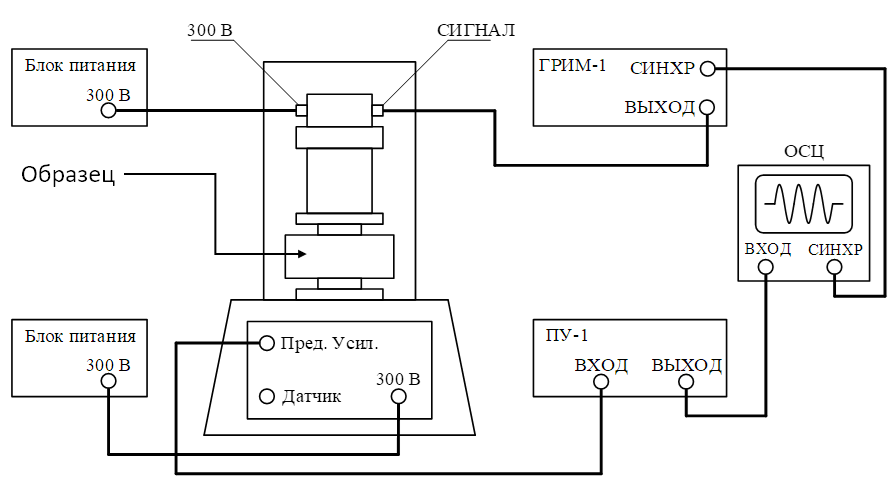 Рис. 1.  Блок-схема установки ИЗУ С помощью ЦЗО производится контроль амплитудно-временных параметров УЗИ и измерения временных интервалов  между УЗ импульсами   и отношения амплитуд импульсов . Запуск ждущей развертки ЦЗО синхронизован с выходным сигналом генератором радиоимпульсов. Переотражённые УЗ импульсы регистрируются в режиме работы ЦЗО «усреднение», которое существенно повышает отношение сигнал-шум. При измерениях   и  с помощью осциллографа используется метод совмещения импульсов на экране ЦЗО, при этом, оператор установки вносит неконтролируемую погрешность в измерения, и поэтому такой метод сложно назвать объективным.Скорость распространения продольных волн  вычисляется по формуле 									   (1)где  – толщина образца,  – номера импульсов,  – дифракционная поправка.Коэффициент затухания продольных ультразвуковых волн с вычисляется так: 										   (2)где  – ослабление импульсов с номерами  и ,  – дифракционная поправка.Для тестирования алгоритма было собрано 48 осциллограмм для одного образца из алюминиевого сплава Д16 на частотах заполнения радиоимпульса  с частотой следования .Типичная осциллограмма акустического сигнала приведена рис. 2. На ней представлен сигнал, полученный при частоте радиоимпульса . По вертикальной оси – напряжение в вольтах, по горизонтальной – время в секундах. Продолжительность сигнала – 50 мкс, время дискретизации аналого-цифрового преобразователя осциллографа – 0,5 нс.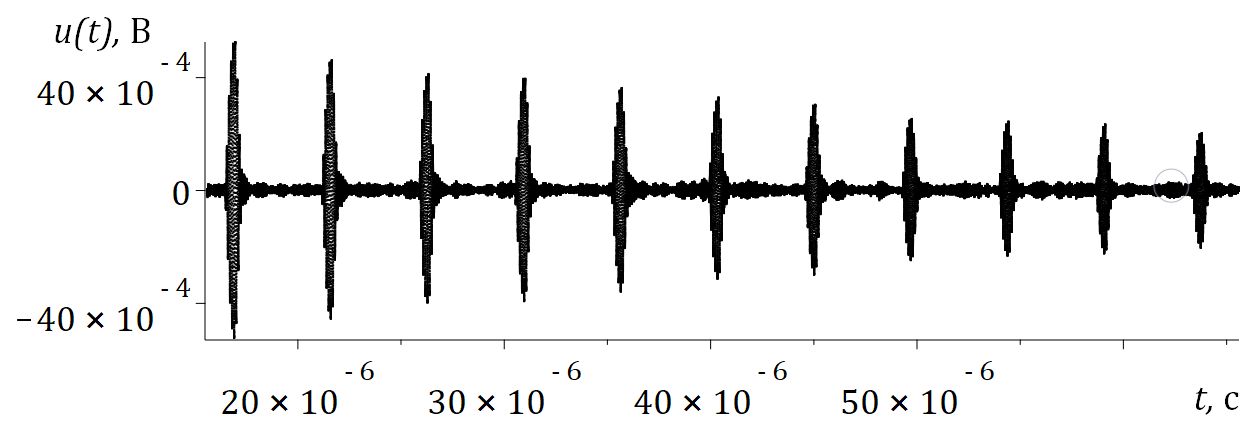 Рис. 2. Осциллограмма при Первый способ автоматизации измерений основывается на вычислении автокорреляционной функции. Считая экспериментальный сигнал , получаем аналитическую формулу для вычисления автокорреляционной функции  сигнала [6]:							   (3)Опираясь на математические свойства автокорреляционной функции, можно вычислить интервал  между импульсами путем непосредственного анализа , откуда по формуле (1) вычисляется скорость звука. Однако для вычисления , и, следовательно, коэффициента затухания, необходима информация об амплитудах в исходном сигнале, которая теряется при интегрировании. Чтобы эту проблему обойти, исходный сигнал специальным образом «сопоставляется» с его автокорреляционной функцией.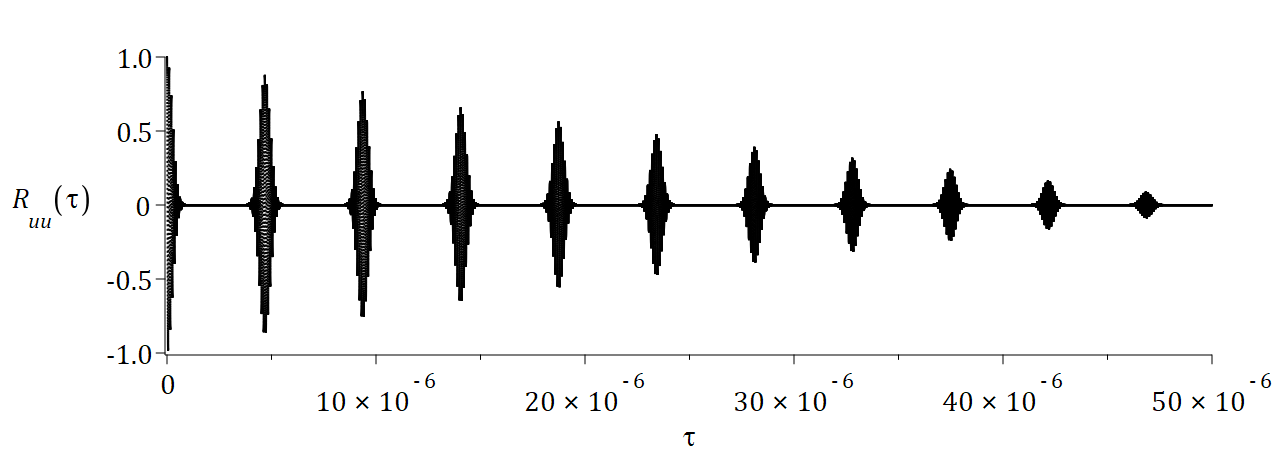 Рис. 3. Автокорреляционная функция сигнала, изображенного на рис. 2Второй способ автоматизации основывается на вейвлет-преобразовании [7] сигнала : 					   (4)где  – весовая функция,  – материнский вейвлет. В качестве материнского вейвлета был выбран вейвлет Морле [8], который задается следующей формулой						   (5)где  – пропускная способность,  – центральная частота. Временной интервал между импульсами определяется путем анализа действительной части  – локальный максимум вейвлет-преобразования соответствует положению импульса. Для получения ослабления  также необходимо «сопоставить» исходный сигнал и его вейвлет-преобразование. На основе разработанных алгоритмов создано на языке C++ программное обеспечение, позволяющее на основе цифровых осциллограмм рассчитывать   и .В таблице приведены результаты расчетов для обоих методов для различных частот , из которой видно, что методы дают схожие результаты.  В качестве погрешности выступает стандартное отклонение при обработке пакета осциллограмм. Значения  и  при этом для обоих методов лежат в пределах погрешности.Сравнение методов расчета  и Таким образом, разработанный алгоритм позволяет находить  и  как при помощи автокорреляционного метода, так и при помощи вейвлет-преобразования. Оба предложенных метода дают близкие значения исследуемых величин с сопоставимыми величинами стандартного отклонения. Главным преимуществом такого подхода является объективность — зная внешние экспериментальные параметры, всегда можно получить скорость и коэффициент затухания по зафиксированному сигналу.л и т е р а т у р а1.	Труэл Р. Ультразвуковые методы в физике твердого тела / Р. Труэл, Ч. Эльбаум, Б. Чик. – М. : Мир, 1978.2.	Неразрушающий контроль: Справочник: В 7 т. Под общ. ред. В. В. Клюева. Т. 3: Ультразвуковой контроль / И. Н. Ермолов, Ю. В. Ланге – М.: Машиностроение, 2004. – 864 с.3.	ВНИИФТРИ. Руководство по эксплуатации. Установка для измерения скорости распространения и коэффициента затухания продольных ультразвуковых волн в твердых средах ИЗУ-3. – Хабаровск. – 2017.4.	ГЭТ 189-2014. Государственный первичный эталон единиц скоростей распространения и коэффициента затухания ультразвуковых волн в твердых средах [Электронный ресурс]: сайт института ВНИИФТРИ. – Режим доступа: https://www.vniiftri.ru/standards/vibroakusticheskie-izmereniya-izmereniya-akusticheskikh-i-gidroakus ticheskikh-velichin/get-189-2014-gosudarstvennyy-pervichnyy-etalon-edinits-skorostey-rasprostraneniya-i-koeffitsienta-za (дата обращения: 20.05.2021).5.	LeCroy WaveSurfer Oscilloscope Operator’s Manual [Электронный ресурс]: руководство по эксплуатации. – Режим доступа: http://cdn.teledynelecroy.com/files/manuals/ws-om-e_rev_b.pdf (дата обращения: 20.05.2021).6.	Aussel J.-D. Precision laser-ultrasonic velocity measurement and elastic constant determination / J. -D Aussel, J. -P. Monchalin // Ultrasonics. – 1989. – V. 27(3). – р. 165-177.7.	Addison, P. S. The illustrated wavelet transform handbook: introductory theory and applications in science, engineering, medicine and finance / P. S. Addison // CRC press – 2017.8.	Kronland-Martinet, R. Analysis of sound patterns through wavelet transforms / R. Kronland-Martinet, J. Morlet, A. Grossmann // International Journal of Pattern Recognition and Artificial Intelligence – 1987, 01(02), p. 273–302.Автокорреляционный методАвтокорреляционный методАвтокорреляционный методАвтокорреляционный методМетод вейвлет-преобразованияМетод вейвлет-преобразованияМетод вейвлет-преобразованияМетод вейвлет-преобразования2.56411.940.3415.20.26412.210.2315.10.256416.080.8614.00.46416.080.8814.00.5106416.140.2022.51.16416.030.3022.91.1166419.090.2437.41.26418.100.9537.61.1206417.850.5653.51.76415.212.2251.02.6326407.939.11127.311.56406.594.08109.19.3